ExerciceVoici quelques données concernant les études en école de commerce 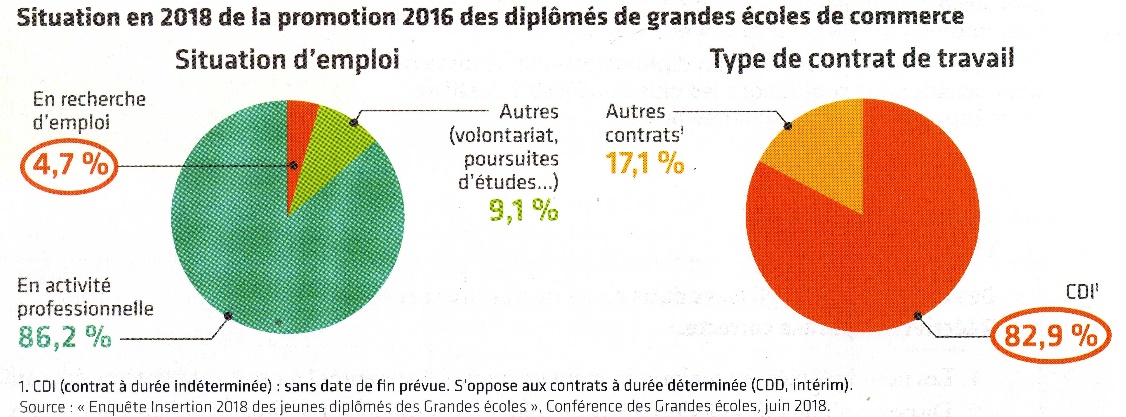 Coût moyen des études dans les 10 premières écoles de commerce en 2018 : 42 100 eurosDurée de la vie professionnelle : 42 ansSalaire moyen proposé en euros par an (toutes expériences confondues)Source : Adzuna (site de recherche d’emploi), 2018Synthèse : Alors que vous hésitez à poursuivre des études supérieures, c’est-à-dire à investir en capital humain, vous réalisez un tableau récapitulant les coûts et les avantages de ce choix.Complétez alors ce tableau avec ces propositions : dévalorisation/ d’expérience/ plus élevé/ revenus/ financier/ psychologique/ plus qualifié/ indispensable/ famille/ chômageSESMme PhilippeQuelles relations entre le diplôme, l’emploi et le salaire ?Séance 2 : La poursuite d’études : un investissement en capital humainBac +231 700Bac +332 800Bac +440 000Bac +5Dont écoles de commerce46 10046 800CoûtsAvantagesCoût……………………………………………  : quitter sa ………………………., ses amis, ses loisirs. Diplôme …………………………………… pour exercer de nombreuses professions et compenser le manque …………………………………………………….Coût …………………………………….. : location d’un studio, paiement des frais de scolarité, manque à gagner  pendant plusieurs années car je n’aurai pas de ………………………………Protection contre le ……………………………………………………………………………… des diplômes : risque de ne pas obtenir un emploi correspondant à sa qualification. Permet d’accéder facilement à un emploi ………………………………….., par exemple de cadre, et d’avoir un salaire………………………………………..